                             проєкт С.В. Осадчук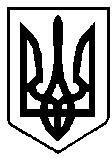 ВАРАСЬКА МІСЬКА РАДАВИКОНАВЧИЙ КОМІТЕТВАРАСЬКОЇ МІСЬКОЇ РАДИР І Ш Е Н Н Я20.02.2023					м. Вараш			№ 58-ПРВ-23-7111Про реєстрацію помічника------------------------. в особі --------------------------Розглянувши заяву ----------------------------------------, ------------------------------- року народження, який проживає за адресою: -----------------------------------------------, про надання йому помічника в особі сина ------------------------------------------ та заяву ------------------------------------------------, -------------------------------- року народження, який проживає за адресою: ------------------------------------------------, враховуючи протокол засідання опікунської ради з питань забезпечення прав та інтересів повнолітніх осіб, які потребують опіки або піклування № 7100-ПТ-25-7111-23 від 16 лютого 2023 року, відповідно до статті 78 Цивільного кодексу України, керуючись підпунктом 4 пункту «б» частини першої статті 34, частиною шостою статті 59 Закону України «Про місцеве самоврядування в Україні», виконавчий комітет ВИРІШИВ:Зареєструвати ---------------------------------------------------, ------------------- року народження, помічником ---------------------------------------------, -------------------- року народження, з наданням йому усіх прав, що передбачені статтею 78 Цивільного кодексу України.Опікунській раді з питань забезпечення прав та інтересів повнолітніх осіб, які потребують опіки або піклування здійснювати постійний контроль за виконанням обов’язків помічника з боку -----------------------------------------------.2Контроль за виконанням даного рішення покласти на заступника міського голови з питань діяльності виконавчих органів ради Хондоку Р. В.Міський голова								Олександр МЕНЗУЛ